        GWAREK 2021  rzeżba na skwerze przy ul. Kościelnej w dzielnicy Strzybnica, Tarnowskie Góry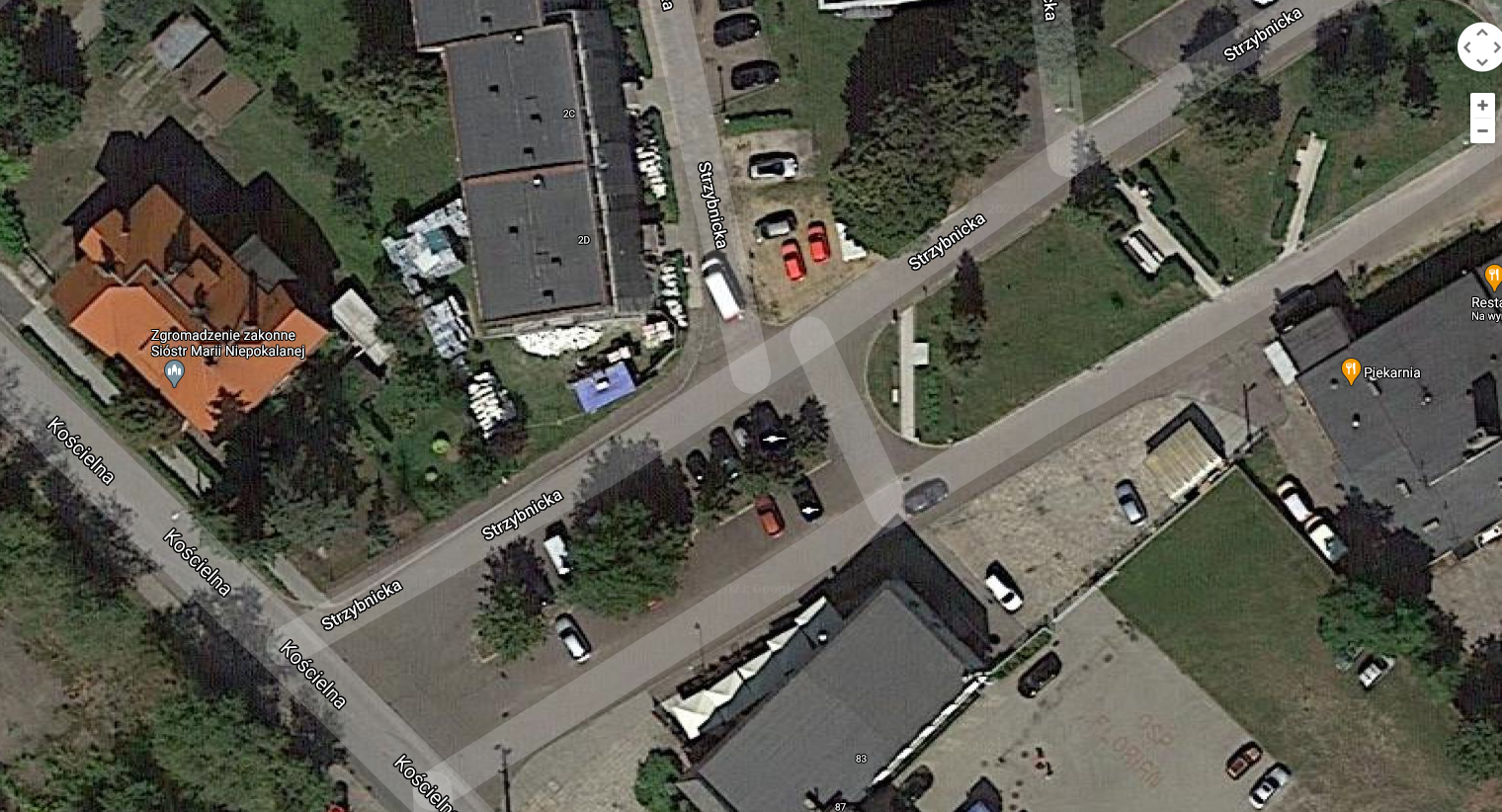 Lokalizacja rzeźby 